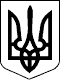 УЖГОРОДСЬКА РАЙОННА державна адміністраціяЗАКАРПАТСЬКОЇ ОБЛАСТІР О З П О Р Я Д Ж Е Н Н Я____20.08.2020___                         Ужгород                           №___245_______Про затвердження проекту землеустрою щодо відведення земельної ділянки у власність, цільове призначення якої змінюється  Відповідно до статей 6, 21, 39, 41Закону України „Про місцеві державні адміністрації”, статей 17 і 20 Земельного кодексу України, розглянувши клопотання товариства з обмеженою відповідальністю „Сільськогосподарське товариство з обмеженою відповідальністю „Континент” 07.07.2020 та проект землеустрою щодо відведення земельної ділянки приватної власності, цільове призначення якої змінюється:1..Затвердити товариству з обмеженою відповідальністю „Сільськогосподарське товариство з обмеженою відповідальністю „Континент” проект землеустрою щодо відведення земельної ділянки у власність, цільове призначення якої змінюється, з ведення особистого селянського господарства на цільове призначення – для ведення підсобного сільського господарства, площею  (кадастровий номер – 2124882700:10:016:0258), що знаходиться за межами населеного пункту, на території Ірлявської сільської ради Ужгородського району Закарпатської області.2. Контроль за виконанням цього розпорядження залишаю за собою.Голова державної адміністрації                             Вячеслав ДВОРСЬКИЙ